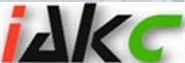 Someone’s Hero Scholarship(Self-Esteem Building)Sponsored by The Devika Aggarwal Memorial Fund2019-2020India Association of Kansas CityTo be completed by the Teacher/NominatorPrint and complete, or complete in Word format and e-mail to someoneshero@iakc.orgDeadline: October 21st, 2019Thank you for completing this form and for submitting a letter in support of________________________. This is a one-time scholarship of $500 that recognizes a student who has helped make the world a better place through inclusivity, trustworthiness, and strong leadership. The recipient is a student who has been a leader in building others up not as fortunate as him/her via activities and/or events at the school, community and/or global level. Name of Recommender:Title:School Name, Address:Contact Information:Signature and Date:In a letter addressed to “IAKC-Someone’s Hero Selection Committee”, please tell us why you believe the nominated student deserves this recognition. Describe the student’s contribution to the school’s mission related to leadership and impact on the school, local, and/or global community. Please send the letter to someoneshero@iakc.org Thank you for your time and effort.Dr. Hira NairChair, Someone’s Hero Scholarship Committeehira_nair@yahoo.com